CARTA DE ACEITE DE CO-ORIENTAÇÃOEu,  , declaro para os devidos fins que me comprometo a co-orientar, junto ao  , o(a) discente , no Projeto de Pesquisa intitulado “”, na área de  do Programa de Pós Graduação em Conservação da Fauna (UFSCar/FPZSP), nível Mestrado Profissional, sob as normas do Regimento Interno vigentes no período, os quais declaro ainda, estar ciente.São Carlos, .Assinatura: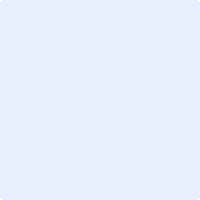 